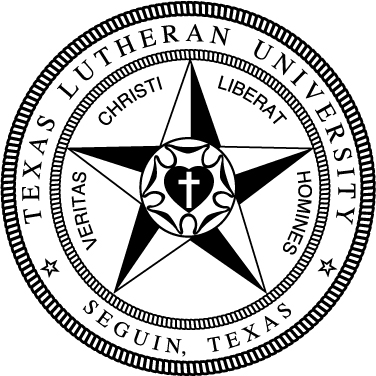 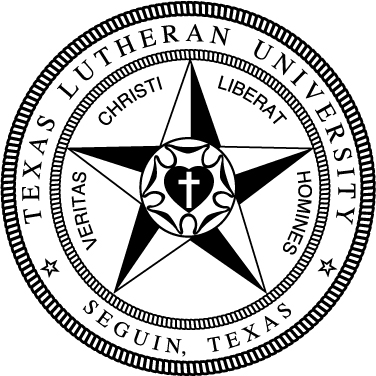 90General EducationGeneral EducationGeneral EducationGeneral EducationGeneral EducationGeneral EducationTake the following Foundation requirements (18hrs):Take the following Foundation requirements (18hrs):Take the following Foundation requirements (18hrs):Take the following Foundation requirements (18hrs):Take the following Foundation requirements (18hrs):Take the following Foundation requirements (18hrs):Basic Quantitative LiteracyBasic Quantitative LiteracyBasic Quantitative LiteracyBasic Quantitative LiteracyBasic Quantitative LiteracyBasic Quantitative LiteracyMATH130 College Math or higherMATH130 College Math or higherMATH130 College Math or higherMATH130 College Math or higherMATH130 College Math or higherCritical Critical Critical Critical Critical Critical FREX134 Exploring the Arts & SciencesFREX134 Exploring the Arts & SciencesFREX134 Exploring the Arts & SciencesFREX134 Exploring the Arts & SciencesFREX134 Exploring the Arts & SciencesEngaging Faith TraditionsEngaging Faith TraditionsEngaging Faith TraditionsEngaging Faith TraditionsEngaging Faith TraditionsEngaging Faith TraditionsTHEO133 Intro to TheologyTHEO133 Intro to TheologyTHEO133 Intro to TheologyTHEO133 Intro to TheologyTHEO133 Intro to TheologyModern LanguageModern LanguageModern LanguageModern LanguageModern LanguageModern LanguageForeign language at 131 level or higher*Foreign language at 131 level or higher*Foreign language at 131 level or higher*Foreign language at 131 level or higher*Foreign language at 131 level or higher*Written CommunicationWritten CommunicationWritten CommunicationWritten CommunicationWritten CommunicationWritten CommunicationCOMP131 Composition ICOMP131 Composition ICOMP131 Composition ICOMP131 Composition ICOMP131 Composition ICOMP132 Composition IICOMP132 Composition IICOMP132 Composition IICOMP132 Composition IICOMP132 Composition II* The language requirement can also be met by a study abroad     program lasting 4 weeks.* The language requirement can also be met by a study abroad     program lasting 4 weeks.* The language requirement can also be met by a study abroad     program lasting 4 weeks.* The language requirement can also be met by a study abroad     program lasting 4 weeks.* The language requirement can also be met by a study abroad     program lasting 4 weeks.* The language requirement can also be met by a study abroad     program lasting 4 weeks.Take the following Distribution requirements (24 hrs):Take the following Distribution requirements (24 hrs):Take the following Distribution requirements (24 hrs):Take the following Distribution requirements (24 hrs):Take the following Distribution requirements (24 hrs):Take the following Distribution requirements (24 hrs):Arts 6 hrs Arts 6 hrs Arts 6 hrs Arts 6 hrs Arts 6 hrs Arts 6 hrs √DRAM 138 The Actor’s InstrumentDRAM 138 The Actor’s InstrumentDRAM 138 The Actor’s InstrumentDRAM 138 The Actor’s InstrumentDRAM 138 The Actor’s Instrument√DRAM 236 Content and CompanyDRAM 236 Content and CompanyDRAM 236 Content and CompanyDRAM 236 Content and CompanyDRAM 236 Content and CompanyHumanities 12 hrs (no more than 2 courses/discipline)Humanities 12 hrs (no more than 2 courses/discipline)Humanities 12 hrs (no more than 2 courses/discipline)Humanities 12 hrs (no more than 2 courses/discipline)Humanities 12 hrs (no more than 2 courses/discipline)Humanities 12 hrs (no more than 2 courses/discipline)Natural Sciences & Math 6 hrs (1 crs w/lab)Natural Sciences & Math 6 hrs (1 crs w/lab)Natural Sciences & Math 6 hrs (1 crs w/lab)Natural Sciences & Math 6 hrs (1 crs w/lab)Natural Sciences & Math 6 hrs (1 crs w/lab)Natural Sciences & Math 6 hrs (1 crs w/lab)Social Sciences 6 hrs Social Sciences 6 hrs Social Sciences 6 hrs Social Sciences 6 hrs Social Sciences 6 hrs Social Sciences 6 hrs Complete the following Competencies:Complete the following Competencies:Complete the following Competencies:Complete the following Competencies:Complete the following Competencies:Complete the following Competencies:3 Critical Thinking Courses (T)3 Critical Thinking Courses (T)3 Critical Thinking Courses (T)3 Engaged Citizenship Courses (Z)3 Engaged Citizenship Courses (Z)3 Engaged Citizenship Courses (Z)2 Communication Courses (C)2 Communication Courses (C)2 Communication Courses (C)1 Ethics Course (E)1 Ethics Course (E)1 Ethics Course (E)Drama (42 hrs)Drama (42 hrs)Drama (42 hrs)Drama (42 hrs)Drama (42 hrs)DRAM 138 The Actor’s InstrumentDRAM 138 The Actor’s InstrumentDRAM 138 The Actor’s InstrumentDRAM 138 The Actor’s InstrumentDRAM 236 Content and CompanyDRAM 236 Content and CompanyDRAM 236 Content and CompanyDRAM 236 Content and CompanyDRAM 237 Digital Applications FundamentalsDRAM 237 Digital Applications FundamentalsDRAM 237 Digital Applications FundamentalsDRAM 237 Digital Applications FundamentalsDRAM 271 Survey of Dramatic Literature IDRAM 271 Survey of Dramatic Literature IDRAM 271 Survey of Dramatic Literature IDRAM 271 Survey of Dramatic Literature IDRAM 272 Survey of Dramatic Literature IIDRAM 272 Survey of Dramatic Literature IIDRAM 272 Survey of Dramatic Literature IIDRAM 272 Survey of Dramatic Literature IIDRAM 334A Texts and Context IDRAM 334A Texts and Context IDRAM 334A Texts and Context IDRAM 334A Texts and Context IDRAM 334B Texts and Context IIDRAM 334B Texts and Context IIDRAM 334B Texts and Context IIDRAM 334B Texts and Context IIDRAM 436 Capstone ProjectDRAM 436 Capstone ProjectDRAM 436 Capstone ProjectDRAM 436 Capstone Project9 hrs from DRAM 231, 232, 233, 235, 2389 hrs from DRAM 231, 232, 233, 235, 2389 hrs from DRAM 231, 232, 233, 235, 2389 hrs from DRAM 231, 232, 233, 235, 2389 hrs from DRAM 231, 232, 233, 235, 2389 hrs from DRAM 331, 332, 333, 335, 337, 3389 hrs from DRAM 331, 332, 333, 335, 337, 3389 hrs from DRAM 331, 332, 333, 335, 337, 3389 hrs from DRAM 331, 332, 333, 335, 337, 3389 hrs from DRAM 331, 332, 333, 335, 337, 338Supporting coursework (6 hrs)Supporting coursework (6 hrs)Supporting coursework (6 hrs)Supporting coursework (6 hrs)Supporting coursework (6 hrs)6 hrs from Art, Music, ENGL 438 (Drama), COMM 271, COMM 273, COMM 373, or COMM 379 (in consultation with advisor)6 hrs from Art, Music, ENGL 438 (Drama), COMM 271, COMM 273, COMM 373, or COMM 379 (in consultation with advisor)6 hrs from Art, Music, ENGL 438 (Drama), COMM 271, COMM 273, COMM 373, or COMM 379 (in consultation with advisor)6 hrs from Art, Music, ENGL 438 (Drama), COMM 271, COMM 273, COMM 373, or COMM 379 (in consultation with advisor)6 hrs from Art, Music, ENGL 438 (Drama), COMM 271, COMM 273, COMM 373, or COMM 379 (in consultation with advisor)Electives or minor to total 124 hrsElectives or minor to total 124 hrsElectives or minor to total 124 hrsElectives or minor to total 124 hrsElectives or minor to total 124 hrsReflective Modules (3)Reflective Modules (3)Reflective Modules (3)Reflective Modules (3)Reflective Modules (3)